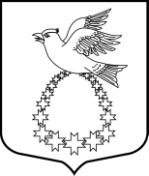 АДМИНИСТРАЦИЯмуниципального образования«Вистинское сельское поселение»муниципального образования«Кингисеппский муниципальный  район»Ленинградской областиПОСТАНОВЛЕНИЕ 21.11.2022 г. № 162О запрете выхода на лёд Финскогозалива в  зимний - весенний период 2022-2023 г.г.В целях обеспечения безопасности и охраны жизни людей на водных объектах в границах МО «Вистинское сельское поселение», в соответствии с Федеральным законом от 06.10.2003 года № 131-ФЗ «Об общих принципах организации местного самоуправления», Водным кодексом РФ, постановлением Правительства Ленинградской области от 29.12.2007года № 352 «Об утверждении правил охраны жизни людей на водоёмах Ленинградской области»,    постановляю:    1. Из-за сложившейся опасной ледовой обстановки, а также в связи с метеопрогнозом, характеризуемым слабыми морозами с обильным снегопадом, препятствующим образованию достаточной толщины ледового покрытия водоемов, запретить гражданам на всей акватории в границах Вистинского поселения выход на ледовое покрытие для рыбной ловли, ледовой переправы, катания на коньках и лыжах, занятия спортом и отдыха при толщине льда менее 12см.    2. Запретить выезд и передвижение граждан с использованием транспортных средств или иных устройств, предназначенных для перевозки людей, грузов или оборудования по льду Финского залива, за исключением транспортных средств:- Рыбодобывающих организаций разных форм собственности и индивидуальных предпринимателей, ведущих промысел по разрешениям на  закреплёнными за ними рыбопромысловых участках.-    Поисково-спасательных формирований МЧС России, других министерств и ведомств, осуществляющих свои функции в рамках законодательства РФ.-     Государственных инспекторов рыбнадзора.-  Подразделений МВД и спецслужб при исполнении ими служебных обязанностей.   3. Вывесить в местах выхода рыбаков - любителей на лёд запрещающие аншлаги.   4.Рекомендовать начальнику ОМВД МО « Кингисеппский муниципальный район», Государственному инспектору Кингисеппского участка ГИМС ГУ МЧС России  по Ленинградской области за нарушение запрета выхода на лёд составлять на нарушителей протоколы по статье 2.10-1 областного закона от 02.07.2003 года № 47-оз « Об административных правонарушениях».   5. Рекомендовать директору МБОУ «Вистинская СОШ» Дошукаевой Т.В. провести дополнительную разъяснительную работу и довести до школьников запрет выхода на ледовое покрытие водных объектов.   6. Текст постановления опубликовать в средствах массовой информации.  7. Контроль за исполнением постановления оставляю за собой. Глава администрации                                                           И.Н.Сажина Исп: Гуцу Л.Г., (881375)67-174